ООО «Полисан» г. Санкт-ПетербургНеобходимо оформить реферат и презентацию по вопросам, описанным ниже, т.е нам следует описать работу предприятия ООО «Полисан» г.Санкт-Петербург. Объем реферата 15- 18 страниц, презентация 8- 10 слайдов.Реферат и презентацию делаем по вопросам, указанным в первой части задания и в вопросах, заданных в разделе «Индивидуальное задание».Оформлениеработы выполняется на листах формата А4;работа должна быть напечатана;не допускается вольное сокращение слов;каждый раздел, новая мысль выделяются новым абзацем;обязательно приводится номер и текст задачи;ответ на теоретический вопрос должен быть конкретным и исчерпывающим;в конце работы приводится список использованной литературы, проставляется дата выполнения, подпись студента;Работу пишем 14 шрифтом, список литературы не менее 7-8 источников, в тексте обязательно ссылки на источники литературы в квадратных скобках ( [2]). Шрифт Times New Roman. 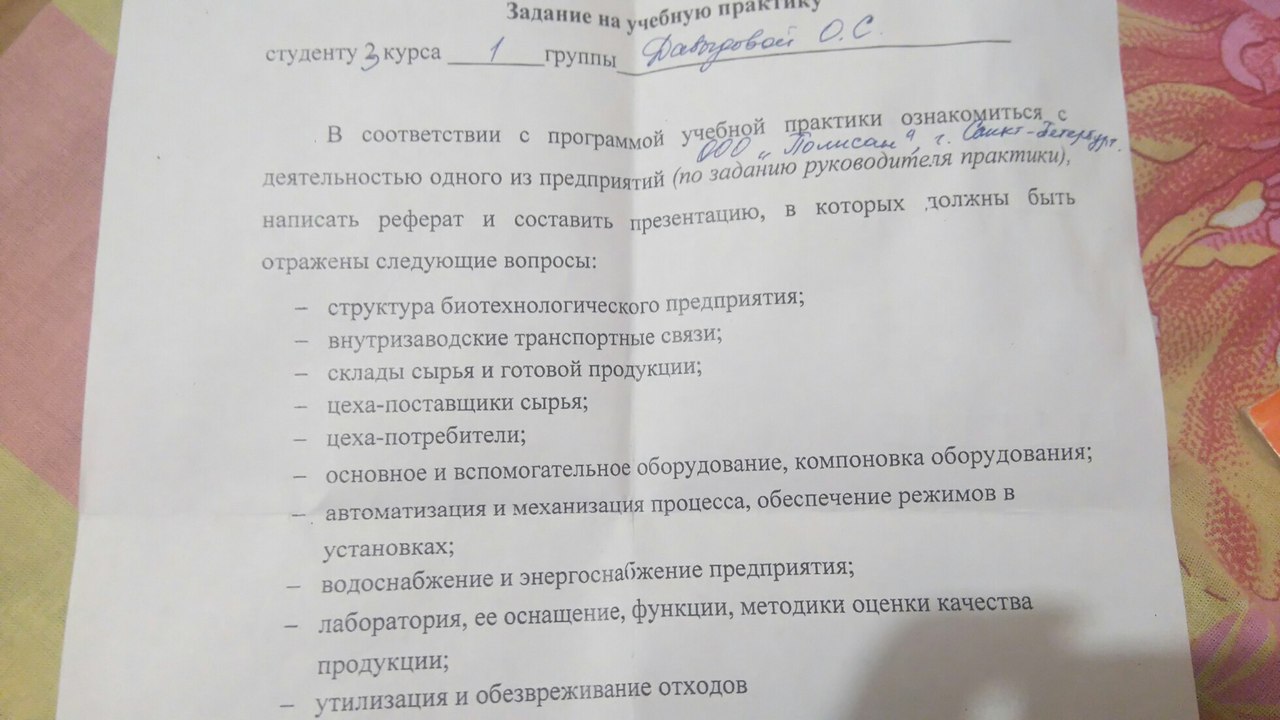 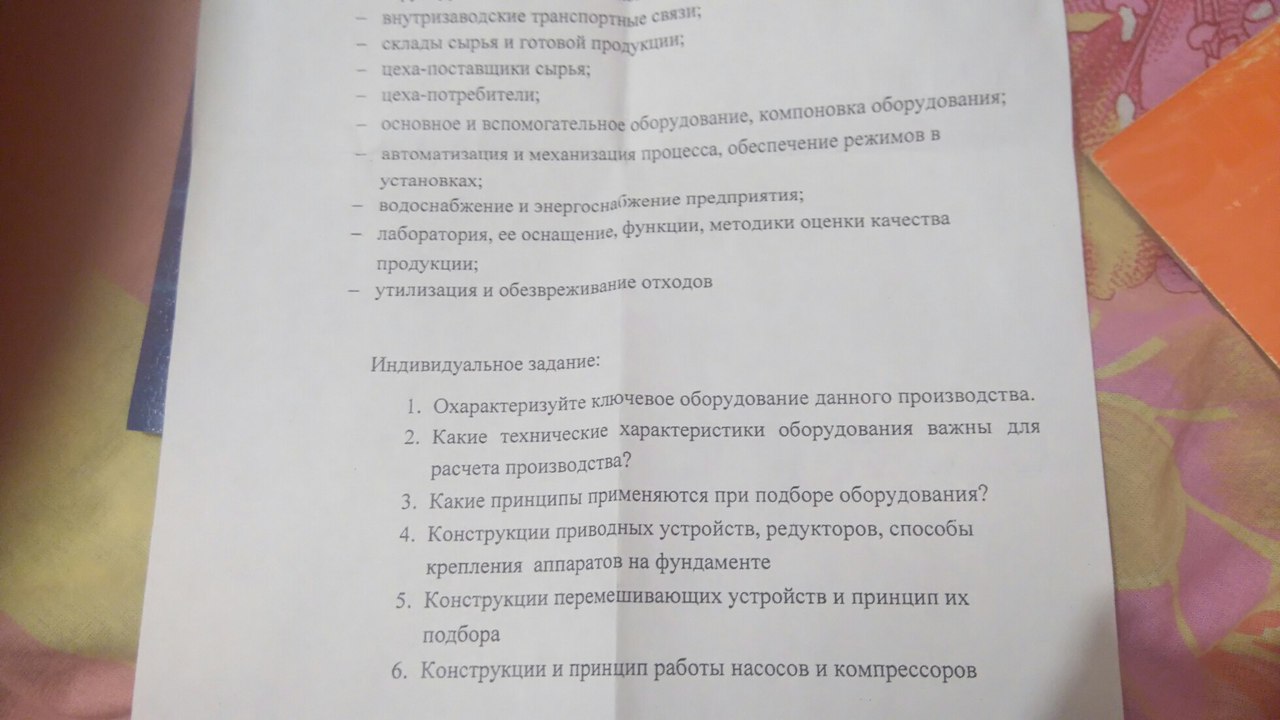 